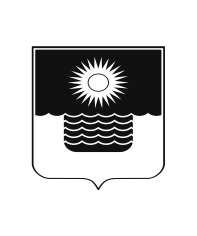 АДМИНИСТРАЦИЯ МУНИЦИПАЛЬНОГО ОБРАЗОВАНИЯГОРОД-КУРОРТ ГЕЛЕНДЖИКПОСТАНОВЛЕНИЕот 29 ноября 2022 года 	                    		                 		 №2603г. ГеленджикО внесении изменений в производственную программуфедерального государственного бюджетного учреждения туберкулезного санатория «Голубая бухта» Министерства здравоохранения Российской Федерации,  осуществляющего регулируемый вид деятельности в сфере холодного (технического) водоснабжения на территории муниципального образованиягород-курорт Геленджик, на 2022-2026 годы, утвержденную постановлением администрации муниципального образованиягород-курорт Геленджик от 16 декабря 2021 года №2691Рассмотрев заявление федерального государственного бюджетного учреждения туберкулезного санатория «Голубая бухта» Министерства здравоохранения  Российской   Федерации   от   28   апреля   2022   года  №276, в соответствии  с   Федеральным   законом   от 7 декабря 2011 года №416-ФЗ «О  водоснабжении   и   водоотведении»   (в   редакции  Федерального  закона от 1 мая 2022 года №127-ФЗ),  постановлением Правительства Российской Федерации от 29 июля 2013 года №641 «Об инвестиционных и производственных программах организаций, осуществляющих деятельность в сфере водоснабжения  и водоотведения» (в редакции постановления Правительства Российской Федерации от 29 августа 2022 года №1509),  постановлением Правительства Российской Федерации от 14 ноября 2022 года №2053 «Об особенностях индексации регулируемых цен (тарифов) с 1 декабря 2022 г. по 31 декабря 2023 г. и о внесении изменений в некоторые акты Правительства   Российской    Федерации»,   Законом   Краснодарского   края  от 15 октября  2010 года №2065-КЗ «О наделении органов местного самоуправления в Краснодарском крае отдельными государственными полномочиями по  регулированию  тарифов в сфере холодного водоснабжения, водоотведения»   (в    редакции   Закона   Краснодарского  края от 10 марта 2020 года №4243-КЗ), решением Думы  муниципального  образования  город-курорт  Геленджик от 24 июня 2014 года №128 «О порядке осуществления органами местного самоуправления муниципального образования город-курорт Геленджик полномочий  в сфере регулирования тарифов организаций, осуществляющих холодное водоснабжение и (или) водоотведение на территории муниципального образования город-курорт Геленджик» (в редакции решения Думы муниципального образования город-курорт  Геленджик от  29 июля 2022 года  №525), на основании заключения управления жилищно-коммунального хозяйства администрации муниципального образования город-курорт Геленджик по согласованию проекта корректировки производственной программы ФГБУ ТС «Голубая бухта» в сфере холодного (технического)  водоснабжения на 2022-2026 годы от 14 октября 2022 года №45-4848/22-13, руководствуясь  статьями   16, 17, 37, 43  Федерального закона от 6 октября 2003 года №131-ФЗ «Об общих принципах  организации местного самоуправления в Российской Федерации» (в редакции   Федерального    закона  от 14 июля 2022 года №253-ФЗ), статьями 8, 10, 41, 72 Устава    муниципального   образования    город-курорт  Геленджик,  п о с т а н о в л я ю:1. Утвердить изменения в производственную программу федерального государственного бюджетного учреждения туберкулезного санатория «Голубая бухта» Министерства здравоохранения Российской Федерации, осуществляющего регулируемый вид деятельности в сфере холодного (технического) водоснабжения на территории   муниципального   образования   город-курорт  Геленджик, на 2022-2026 годы, утвержденную постановлением администрации   муниципального    образования     город-курорт    Геленджик от 16 декабря 2021 года №2691 «Об утверждении производственной программы федерального государственного бюджетного учреждения туберкулезного санатория «Голубая бухта» Министерства здравоохранения Российской Федерации, осуществляющего регулируемый вид деятельности в сфере холодного (технического) водоснабжения на территории   муниципального   образования   город-курорт  Геленджик, на 2022-2026 годы» (прилагается).2. Опубликовать настоящее постановление в печатном средстве массовой информации «Официальный вестник органов местного самоуправления муниципального образования город-курорт Геленджик» и разместить на официальном   сайте администрации муниципального образования город-курорт Геленджик  в  информационно-телекоммуникационной  сети «Интернет» (www.gelendzhik.org) в течение 7 календарных дней со дня его принятия.3.Постановление вступает в силу с 1 декабря 2022 года.А.А. Богодистов глава, муниципального образования город-курорт Геленджик                                                                      Приложение    УТВЕРЖДЕНЫ    постановлением администрации    муниципального образования    город-курорт Геленджик    от 29.11.2022 года  № 2603ИЗМЕНЕНИЯ,внесенные в производственную программу федерального государственного бюджетного учреждения туберкулезного санатория «Голубая бухта» Министерства здравоохранения Российской Федерации,  осуществляющего регулируемый вид деятельности в сфере холодного (технического) водоснабжения на территории муниципального образования город-курорт Геленджик, на 2022-2026 годы, утвержденную постановлением администрации муниципального образования город-курорт Геленджик от 16 декабря 2021 года №2691Раздел 2 изложить в следующей редакции:«2.  Планируемый объем подачи воды                                                                                                                                                              ».Разделы 8-9 изложить в следующей редакции:«8. Отчет об исполнении производственной программы в сфере технического водоснабжения за 2021 год (истекший период регулирования)8.1. Объем подачи питьевой воды9. Объем финансовых потребностей, необходимых для реализации производственной программыОбъем финансовых потребностей, необходимых для реализации производственной  программы,  составляет: на 2022 год – 6,91 тыс. руб., на 2023 год – 14,26 тыс. руб., на 2024 год – 14,46 тыс. руб., на 2025 год – 14,99 тыс. руб., на 2026 год – 15,56 тыс. руб.»А.К. Ананиади, начальник управления экономики администрации муниципального образованиягород-курорт Геленджик                                                                     №п/пНаименование показателя производственной деятельностиЕдиница измеренияВеличина показателя на период регулированияВеличина показателя на период регулированияВеличина показателя на период регулированияВеличина показателя на период регулированияВеличина показателя на период регулирования№п/пНаименование показателя производственной деятельностиЕдиница измерения2022 год2023 год2024 год2025 год2026 год123456781Объем поднятой воды (всего), в том числе:тыс. куб.м706,93788,81788,81788,81788,811.1из поверхностных источниковтыс. куб.м0,000,000,000,000,001.2из подземных источниковтыс. куб.м706,93788,81788,81788,81788,812Объем отпуска воды в сеть, в том числе:тыс. куб.м706,93788,81788,81788,81788,812.1объем питьевой воды, поданной в сетьтыс. куб.м706,30787,61787,61787,61787,612.2объем технической воды, поданной в сетьтыс. куб.м0,631,201,201,201,203Объем нормативных неучтенных расхо-дов и потерь водытыс. куб.м0,000,000,000,000,004Уровень нормативных неучтенных расходов и потерь воды %0,000,000,000,000,005Объем воды, используемой на собственные производственно-технические нужды (для неспециализированных организаций)тыс. куб.м50,8750,8750,8750,8750,876Объем реализации товаров и услуг по категориям абонентов, всего, в том числе:тыс. куб.м656,06737,94737,94737,94737,946.1объем реализации питьевой водытыс. куб.м655,43736,74736,74736,74736,746.2объем реализации технической водытыс. куб.м0,631,201,201,201,20»№п/пНаименование показателя производственной деятельностиЕдиница измеренияВеличина показателя за 2021 год№п/пНаименование показателя производственной деятельностиЕдиница измеренияВеличина показателя за 2021 год12341Объем поднятой воды (всего), в том числе:тыс. куб.м747,571.1из поверхностных источниковтыс. куб.м-1.2из подземных источниковтыс. куб.м747,572Объем отпуска воды в сеть, в том числе:тыс. куб.м747,572.1объем питьевой воды, поданной в сетьтыс. куб.м746,432.2объем технической воды, поданной в сетьтыс. куб.м1,143Объем нормативных неучтенных расходов и потерь водытыс. куб.м0,004Уровень нормативных неучтенных расходов и потерь воды %0,005Объем воды, используемой на собственные производственно-технические нужды (для неспециализированных организаций)тыс. куб.м44,776Объем реализации товаров и услуг по категориям абонентов, всего, в том числе:тыс. куб.м702,806.1объем реализации питьевой водытыс. куб.м701,666.1.1специализированным организациямтыс. куб.м701,666.2объем реализации технической водытыс. куб.м1,146.2.1прочим потребителямтыс. куб.м1,14